Dilema Jon Snow©InfoPostiodd y newyddiadurwr a'r darllenydd newyddion Channel 4 Jon Snow ar ei flog ynglŷn a'i “ddilema cywilyddus”. Roedd yn beicio drwy ran smart o ogledd Llundain. Gwahoddwch y disgyblion i ddychmygu'r olygfa: 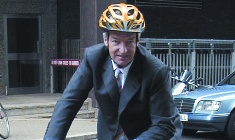 Yn sydyn, rydw i'n gweld dyn yn ei 20au yn taro wyneb dynes lawer iau yn erbyn boned car. Rydw i'n ei chlywed hi'n sgrechian a'r dyn yn gweiddi, ac erbyn i fy meic eu cyrraedd nhw, mae hi'n sefyll mewn dagrau, a'i hwyneb wedi'i farcio'n ddrwg. Gofynnwch i'r disgyblion – beth fydden nhw'n ei wneud a pham? Yna darllenwch ymlaen i ddatgelu mwy o beth ddigwyddodd. Rydw i'n ymyrryd yn reddfol ac yn gofyn a oes angen cymorth arni hi. Mae'r dyn mewn cyflwr paranoid iawn a threisgar, ac mae'n troi'n gyflym ac yn fygythiol tuag ata'i, gan weiddi a rhegi, ac rydw i'n beicio oddi yno. Rydw i'n oedi'n bellach i lawr y ffordd ac yn edrych yn ôl, ac mae hi'n edrych fel bod mwy o bobl o gwmpas. Rydw i'n beicio'n ôl tuag at y grŵp, yn poeni o ddifrif am les y ddynes ifanc. Ac mae'n edrych i mi fel bod y dyn yn sefyll wrth feic modur. Beth fyddai'r disgyblion yn ei wneud nawr? Gadewch iddyn nhw wybod beth wnaeth Jon Snow: Mae'r ffordd yn syth ac yn gaeedig rywsut – does dim llawer o fannau i ddianc – ac rydw i'n sylwi'n gyflym y byddai'n fy nal i pe bai'n dod ar fy ôl i. Rydw i'n cilio, ac yn meddwl am ffonio'r heddlu. Ond am ryw reswm rhyfedd, wnes i ddim. Yn ysbryd newyddiaduraeth, gofynnwch i'r disgyblion grynhoi eu meddyliau am y stori hon am ddigwyddiad Jon Snow drwy ysgrifennu pennawd ar ei chyfer. Neu gallai'r disgyblion ddewis neu addasu un o’r dewisiadau canlynol. Fyddai'r pennawd yn feirniadol: "Darllenydd newyddion llwfr yn rhedeg i ffwrdd" "Newyddiadurwr C4 yn gwneud dim byd" "Dyn Eira'n Toddi" Neu fyddai'r pennawd yn dangos mwy o gydymdeimlad: "Sefyllfa anodd i ddarllenydd newyddion" "Newyddiadurwr mewn digwyddiad brawychus" "Dim cywilydd i ohebydd pryderus" Neu fyddai'r pennawd yn cymeradwyo ei synnwyr cyffredin a'i hunangadwraeth: "Newyddiadurwr ddim yn ceisio bod yn arwr" "Snow yn ffrwyno ei reddf fentrus" "Synnwyr cyffredin yn osgoi bygythiadau" Defnyddiwch y broses o ddewis pennawd i drafod agweddau. Beth mae'r disgyblion yn ei wybod am bobl eraill sydd wedi ymyrryd wrth i bobl ymladd? Beth ddigwyddodd yn y diwedd? Beth yw'r siawns y gallai rhywun gamu i mewn a chael ei anafu'n ddifrifol neu ei ladd? Sut mae'r wybodaeth honno'n effeithio ar agweddau? Darllenwch y post gwreiddiol ar y blog. Trafodwch beth sy'n debyg ac yn wahanol rhwng sylwadau'r darllenwyr a barn y disgyblion. Ydy'r disgyblion yn meddwl bod peidio ag ymyrryd yn beth da, ond bod methu â ffonio'r heddlu'n gamgymeriad? Beth maen nhw'n gobeithio y bydden nhw'n ei wneud? Beth fydden nhw'n ei wneud mewn gwirionedd? Siaradwch am deimladau Jon Snow. Ydy'r disgyblion yn deall y gallai rhywun fod eisiau gwneud y peth iawn weithiau, ond ei fod yn dal i deimlo'n ddrwg am y peth? Pam mae hyn yn digwydd? Pam mae hi’n anodd derbyn cyfyngiadau ar y pethau gallwn ni eu gwneud i helpu pobl eraill? Siaradwch am ddinasyddiaeth weithgar a beth mae'n ei olygu mewn sefyllfaoedd bywyd go iawn.